请务必在作业前对构成零件进行确认：序号图片产品名称单车用量(q备注1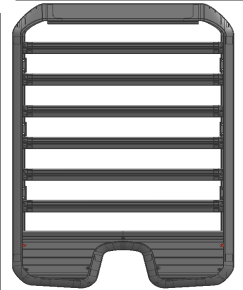 车顶平台(Roof Rack)12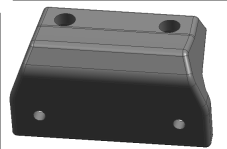 安装支架(Bracket)63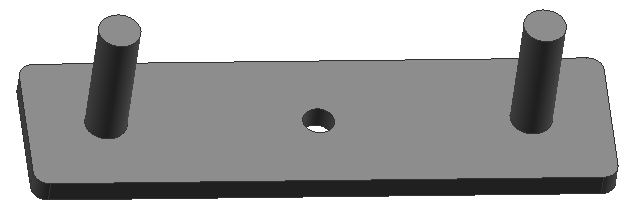 110x30x4.5定制螺丝架(Screw rack)64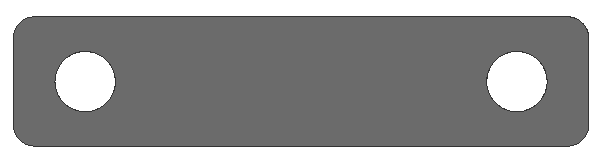 80x18x4.5双孔垫片(Double hole spacer）65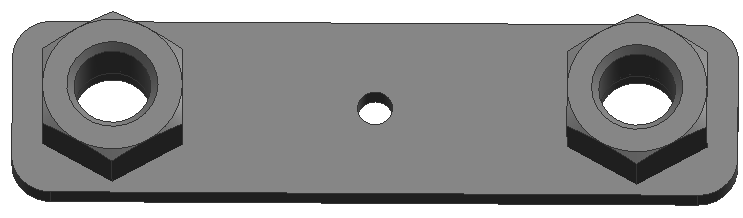 83x21x3 螺帽垫片(Nut spacer)66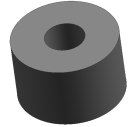 16x10x6圆柱(Cylinder)78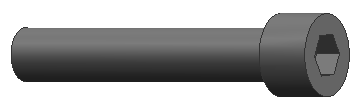 8x40圆柱螺丝(Cylindrical screw)129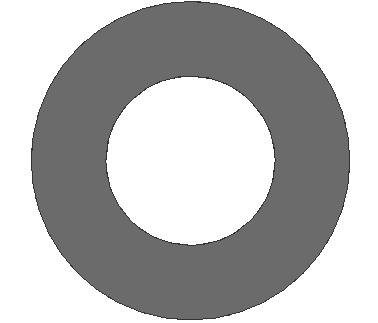 8x20垫片(Spacer)1210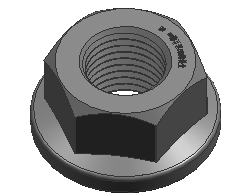 M8法兰螺帽(Flange nut)1211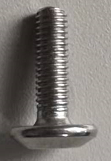 6x20大盘头螺丝 (Large pan head screw)20不锈钢12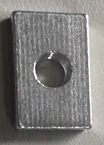 M6-13x20x5方螺母(Square nut)1513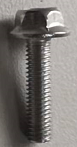 5x20外六角螺丝(Hexagon Screw)10不锈钢14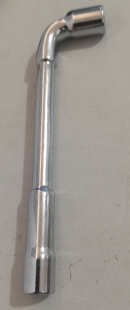 12mm套筒扳手(Socket wrench)1158mm套筒扳手(Socket wrench)116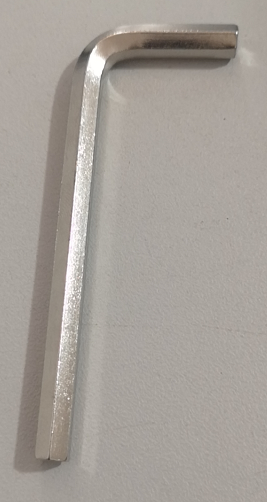 5mm内六角扳手(Allen wrench)1176mm内六角扳手(Allen wrench)1181安装准备： ◄ 取出零件确保零件本身完整且整洁。Remove the parts and make sure they are complete and clean.◄ 将组装安好的车顶平台平放在有保护的地面上防止磕伤、划伤。Place the assembled roof platform flat on a protected ground to prevent bumps and scratches （如需要安装攀梯先安装攀梯）Install the ladder firstly if you buy it.取下原车行李架后塑料盖板，划入110x30x4.5定制螺丝架 *6个。原车行李框后塑料盖板复原。Remove the rear plastic cover of the original roof rack and insert 6 screw racks of 110x30x4.5. Restorae original rear plastic cover of roof rack.注意后1定制螺丝架与 原车行李框后塑料盖板之间留6公分距离。如图。(左右相同)Note: There is a 6 cm distance between the rear screw bracket and the rear plastic cover of the original car roof rack. As shown in the picture. (Same as left and right)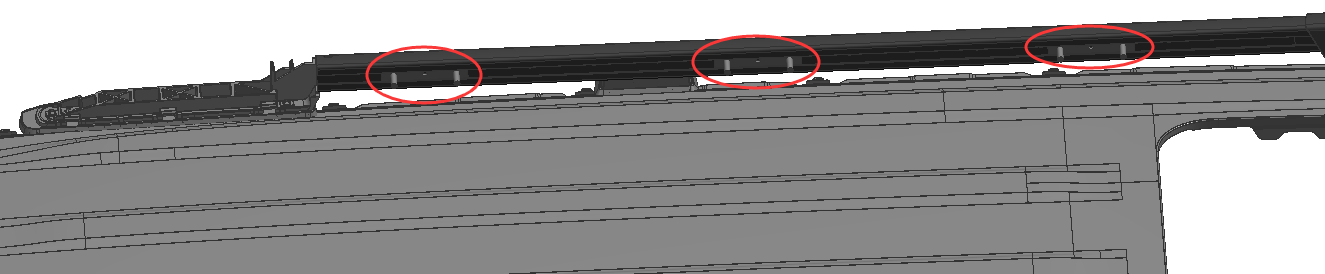 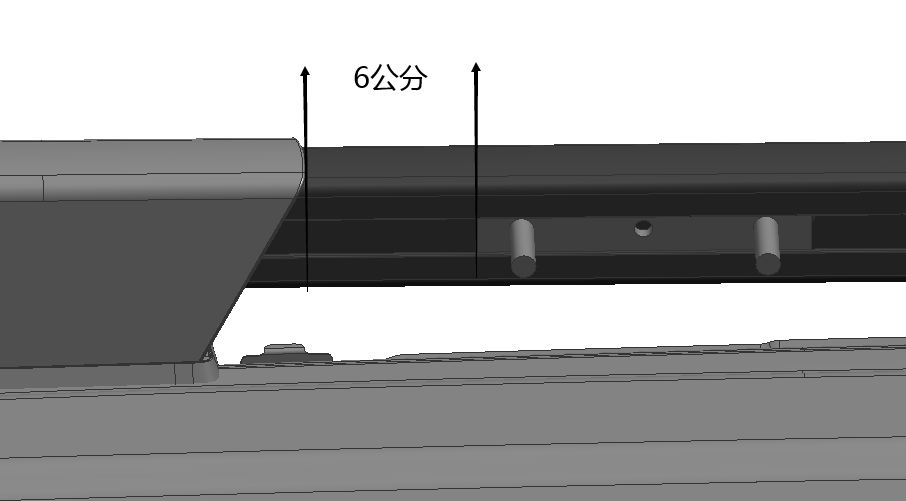 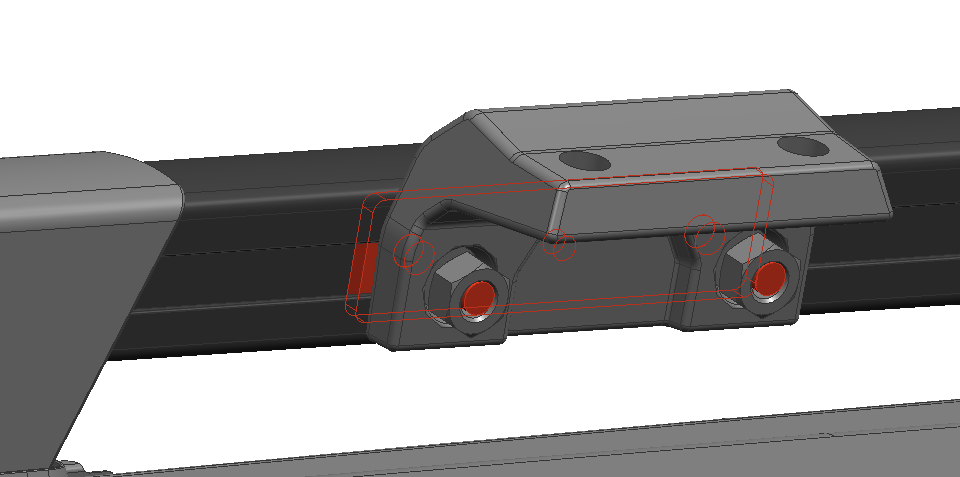 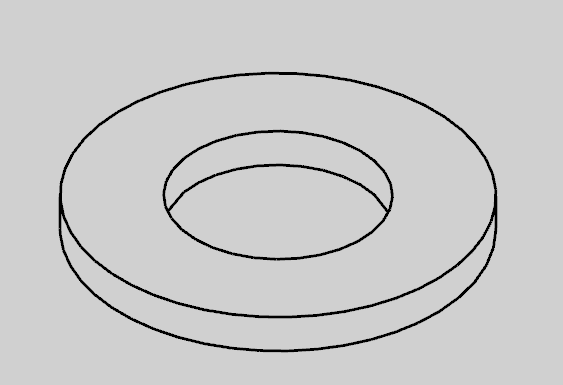 2安装支架与车顶平台本体连接：取出安装支架，与提前安装好的定制螺丝架,预安装不要紧固，使用M8法兰螺帽*2，如图安装，一边3个。注意：此处为预固定。Take out the installation bracket and pre-install it with the pre-installed screw bracketm but not tighten. Use M8 flange nuts*2, as shown in the figure to install, 3 on each side.Note: This is pre-fixed.3车顶平台整体放到车顶上：需2-3人将平台置于车顶，调整前后距离，以后1安装支架为基准点。调整其余2个安装支架与平台孔位对准。It takes 2-3 people to place the roof rack on the car roof, adjust the front and rear distance, and use the rear 1 mounting bracket as the reference point. Adjust the remaining 2 mounting brackets to align with the platform holes.安装支架与车顶平台本体连接：安装支架与平台，使用M8*40圆柱内六角螺栓*2+M8垫片*2+双孔垫片*1+双孔带螺母垫片*1，如图安装支架与车顶平台本体连接（共6个支架）全部预安装后紧固所有螺丝。To install the bracket and roof rack, use M8*40 cylindrical hexagon socket bolts*2+M8Spacer*2+double-hole Spacer*1+double-hole nut sapcer*1, as shown in the figureThe mounting brackets are connected to the roof rack body (a total of 6 brackets) and all are pre-installed before tightening all screws.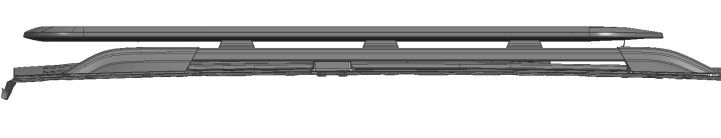 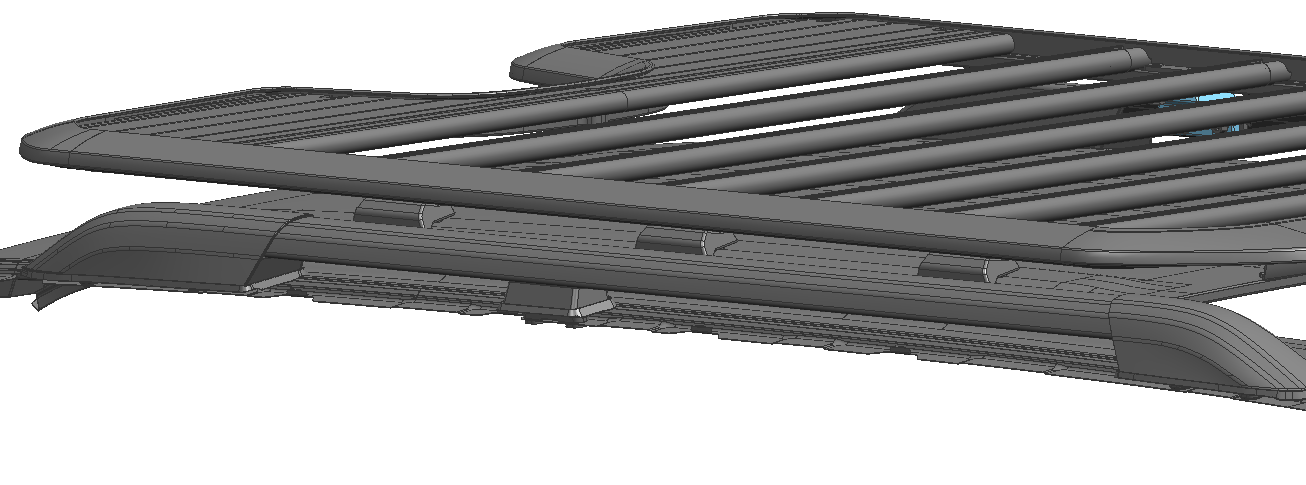 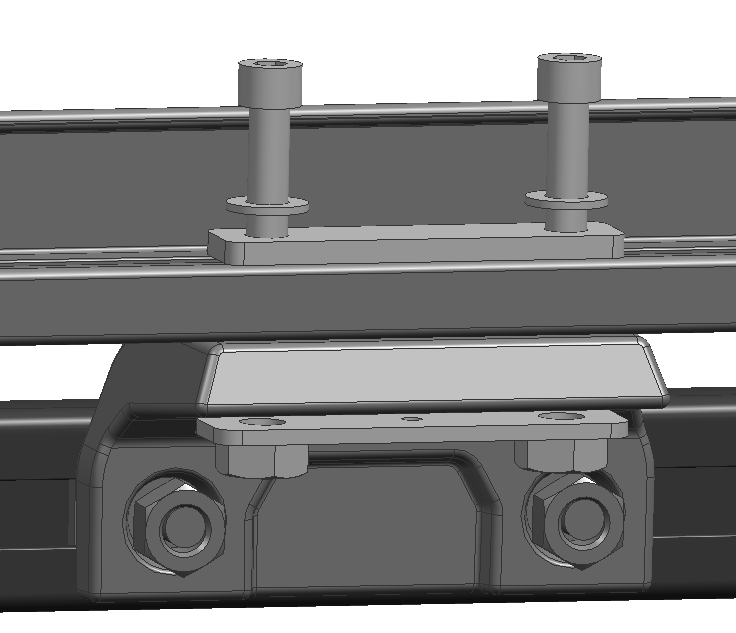 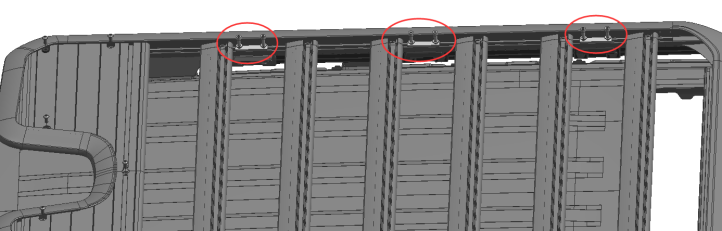 安装完成总装图Installation completed diagram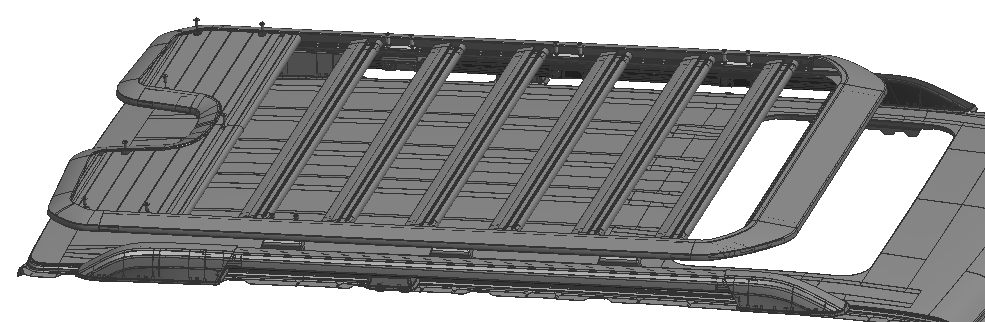 